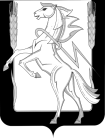 СОВЕТ ДЕПУТАТОВ РОЩИНСКОГО СЕЛЬСКОГО ПОСЕЛЕНИЯСОСНОВСКОГО МУНИЦИПАЛЬНОГО РАЙОНА ЧЕЛЯБИНСКОЙ ОБЛАСТИЧЕТВЕРТОГО СОЗЫВАРЕШЕНИЕ от «01» июня 2023 года № 191                                                          п. Рощино«О подготовке к летнему периоду по пожарной безопасности».Заслушав и обсудив информацию Андрейченко Е.А. о подготовке к летнему периоду по пожарной безопасности в Рощинском поселении Совет депутатов Рощинского сельского поселения четвертого созыва РЕШАЕТ:Информацию и.о. Главы Рощинского сельского поселения Андрейченко Е.А. принять к сведению.Данное Решение опубликовать на официальном сайте Рощинского сельского поселения.Контроль за данным решением возложить на депутата Волосникову С.Ю.От     30          05             2023г.                                              Рощинское сельское поселениеСПРАВКАо выполненных работах по подготовке к летнему периоду по пожарной безопасности 2023 года.     В 2023 году Администрацией Рощинского СП заключен контракт на выполнение работ по опашке территории п. Рощино, в местах где существует техническая возможность в марте – апреле 2023 года создана противопожарная минерализованная полоса шириной 10 м., в местах где такая возможность отсутствует 1.4 м., в некоторых местах двойная.  Заключен контракт и произведена предоплата пожарной емкости для установки на 2-3 очередь застройки п. Рощино. Вопрос установки гидранта на территории д. Казанцево предполагается в рамках строительства ФАПа, данный вопрос обсуждается с проектантами.  В весенне-летний период на регулярной основе производится объезд территории с выдачей предписаний и составлением протоколов по уборке прилегающей территории. Выдается агитационный материал и проводится инструктаж по пожарной безопасности. Для выполнения данных работ принят по трудовому договору дополнительный человек.  Проведены переговоры с предприятиями на территории Рощинского СП на предмет взаимодействия при возникновении возгораний, инспектирования и уборки прилегающих территорий. Заключен договор на уборку валежника на территории п. Рощино.В целом на сегодняшний день ситуация стабильна и находится под контролем.И.о. Главы Рощинского СП                                                   Е.А.Андрейченко                                                     Председатель Совета депутатов                          Рощинского сельского поселения      ___________С.Ю Волосникова                                                                                                                                             